Match Charter Public School 2008-2009 through 2011-2012:	 Percent of Students Scoring Proficient/Advanced - All Students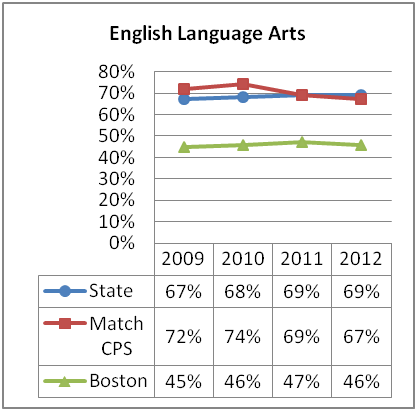 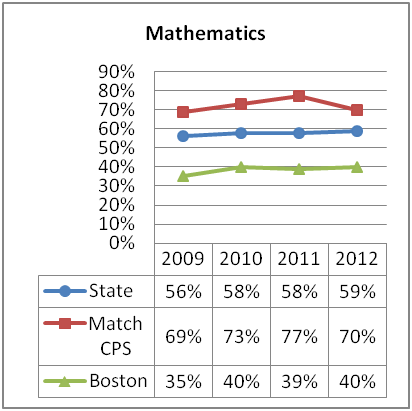 Match Charter Public School 2008-2009 through 2011-2012: Median Student Growth Percentile - All Students  Match Charter Public School 2008-2009 through 2011-2012: Percent of Students Scoring Proficient/Advanced - High Needs                            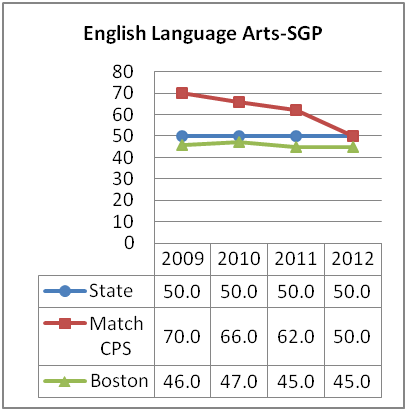 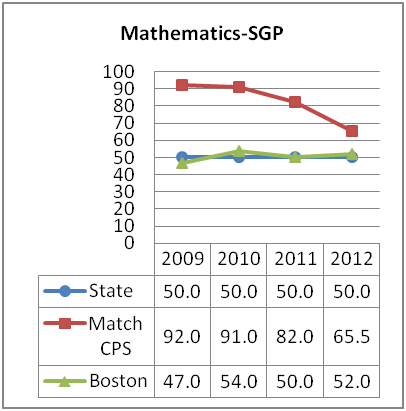 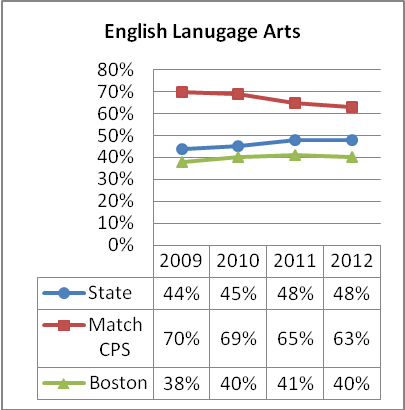 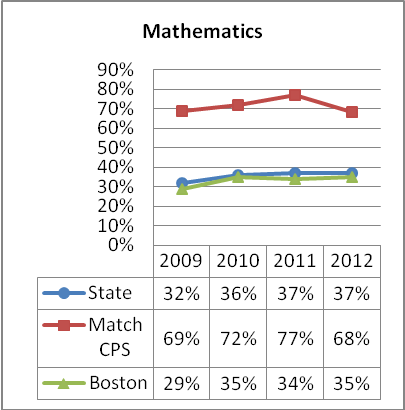 Match Charter Public School 2008-2009 through 2011-2012: Median Student Growth Percentile - High Needs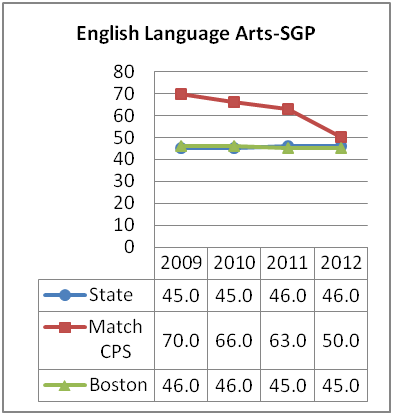 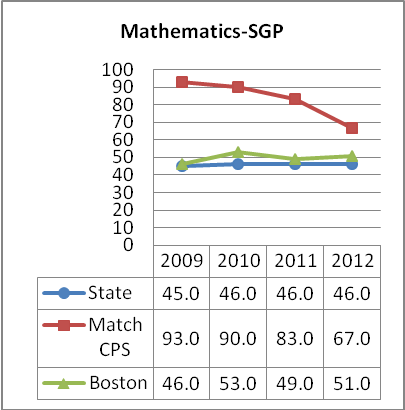 